Publicado en Madrid el 10/05/2021 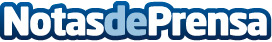 La plataforma digital Libro de Quejas resuelve el 70% de las reclamaciones de los consumidores hacia las marcasEstá integrado en Consumer Trust, la red global de plataformas de consumidores, que proporciona una manera de interactuar con las empresas para resolver sus problemas de consumo y compartir sus soluciones con otros consumidoresDatos de contacto:Libro de quejasNota de prensa publicada en: https://www.notasdeprensa.es/la-plataforma-digital-libro-de-quejas-resuelve Categorias: Nacional Emprendedores E-Commerce Recursos humanos Consumo http://www.notasdeprensa.es